Background to PoemThoughts on Good FridayWhat does Good Friday mean to you? Create a mind map with everything that comes to mind when you hear that phrase.Consider:IdeasFeelingsPeople Good Friday-Religious UnderstandingGood Friday is a _____________ religious holiday commemorating the __________________ of Jesus Christ and his death at _____________. On this day, Jesus ____________ his cross to Calvary, and _________________ on the cross for _______ hours. During his last three hours on the cross, ______________  spread across the land. When Jesus gave up his ________, there was an _________________, tombs broke open and the curtain in the temple was torn, ________________ a communication between God and his people.What’s in a name?Good Friday is also known as: Holy FridayGreat FridayBlack FridayEaster FridayWhy do you think we call it ‘Good Friday’?________________________________________________________________________________________________________________________________________________________________________________________________________________________________________________________________Which name do you think is most appropriate for this day? Why?________________________________________________________________________________________________________________________________________________________________________________________________________________________________________________________________Chance EncounterWhat does the phrase ‘chance encounter’ mean?________________________________________________________________________________________________________________________________________________________________________________________________________________________________________________________________Have you ever experienced this? Have you made a friend through this kind of situation?________________________________________________________________________________________________________________________________________________________________________________________________________________________________________________________________On the BusDo you use public transport around Glasgow?What are the advantages of using public transport? Name two.What are the disadvantages of using public transport? Name two.Learning ReviewThis poem is about a chance encounter on a bus. What kind of person do you think Morgan might encounter on a bus in Glasgow?________________________________________________________________________________________________________________________________________________________________________________________________What other Morgan poem that we have studied involves a chance encounter?________________________________________________________________________________________________________________________________‘Good Friday’-Edwin MorganThree o’clock. The bus lurchesround into the sun. ‘D’s this go –‘he flops beside me – 'right along Bath Street?- Oh tha's, tha's all right, see I'vegot to get some Easter eggs for the kiddies.I’ve had a wee drink, ye understand – ye’ll maybe think it’s a – funny dayto be celebrating – well, no, but ye seeI wasny working, and I like to celebratewhen I’m no working – I don’t say it’s rightI'm no saying it's right, ye understand - ye understand?But anyway tha’s the way I look at it – I’m no boring you, eh? – ye see today,take today, I don’t know what today’s in aid of,whether Christ was – crucified or was he – rose fae the dead like, see what I mean?You’re an educatit man, you can tell me – - Aye, well. There ye are. It’s been seentime and again, the working manhas nae education, he jist canny – jisthasny got it, know what I mean,he’s jist bliddy ignorant – Christ aye,bliddy ignorant. Well –' The bus brakes violently,he lunges for the stair, swings down – off,into the sun for his Easter eggs,on very              nearly                          steady                                      legs.Understanding the PoemFirst impressionsWhat do you know/think of the character Morgan encounters from reading the poem? Fill in the outline with words you would associate with the man.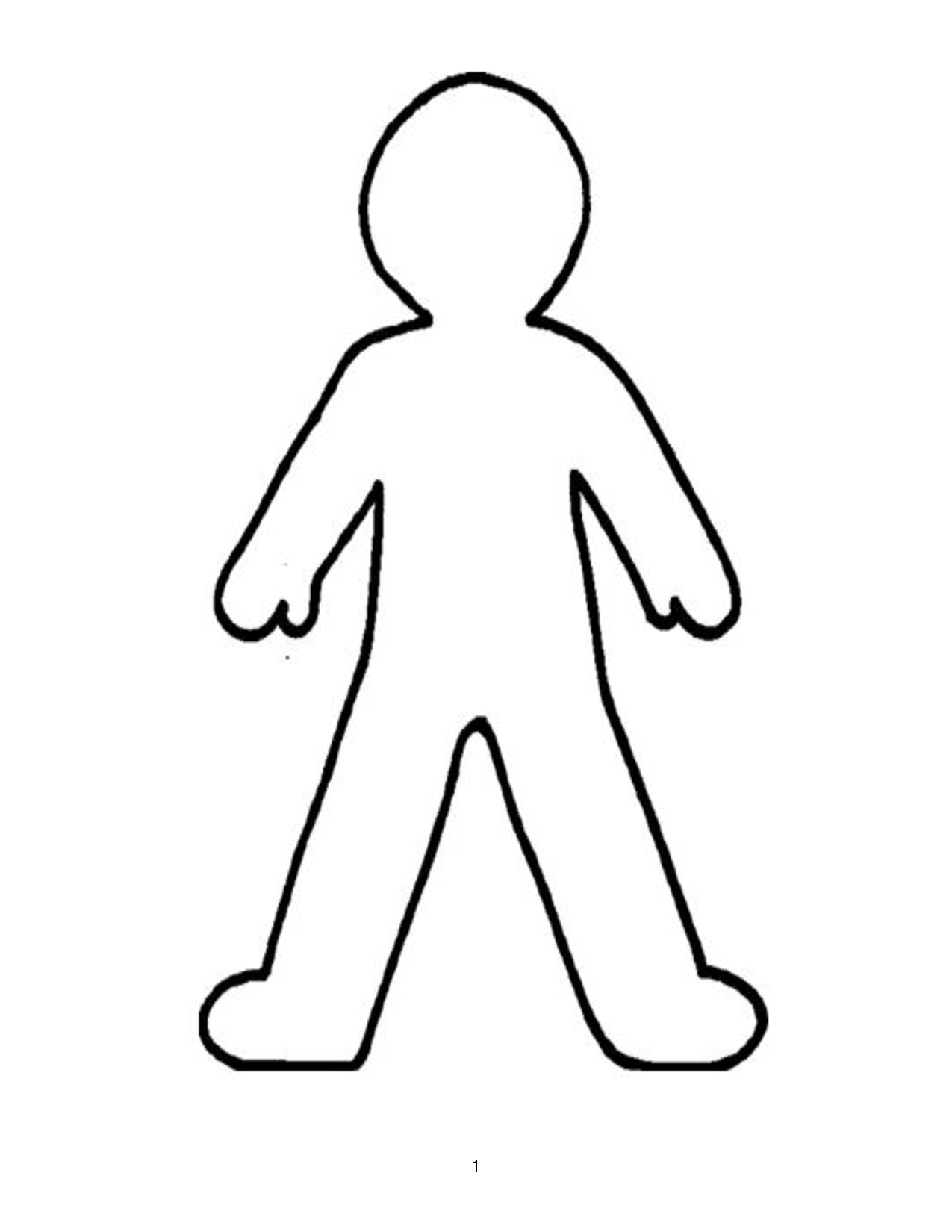 What happens next?From your understanding of the poem, write what happens to the character Morgan encounters after he gets off the bus. You may write this in first or third person.________________________________________________________________________________________________________________________________________________________________________________________________________________________________________________________________________________________________________________________________________________________________________________________________________________________________________________________________________________________________________________________________________________________________________________________________________________________________________________________________________________________________________________________________________________________________________________________________________________________________________________________________________________________________________________________________________________________________________________________________________________________________________________________________________________________________________________________________________________________________________________________________________________________________________________________________________________________________________________________________________________________________________________________________________________________________________________________________________________________________________________________________________________________________________________________________________________________________________________________________________________________________________________________________________________________________________________________________________________________________________________________________________________________________________________________________Understanding QuestionsWhy do you think Morgan begins the poem with a reference to the time? What writing format does this remind you of?____________________________________________________________________________________________________________________________________________________________________________________________________________________________________________What does the way the man speaks reveal about his character? Identify two things that are revealed through this.____________________________________________________________________________________________________________________________________________________________________________________________________________________________________________Look at lines 5 and 6. How does Morgan create a complex character here?____________________________________________________________________________________________________________________________________________________________________________________________________________________________________________ Why do you think dashes are used in the man’s speech? Where have we seen this before? What do they represent?____________________________________________________________________________________________________________________________________________________________________________________________________________________________________________How does the man view Good Friday? How is his view different from how others may view this holiday?____________________________________________________________________________________________________________________________________________________________________________________________________________________________________________How are the man and the speaker shown to be different from each other? Look at the second half of the poem.____________________________________________________________________________________________________________________________________________________________________________________________________________________________________________Why do you think the poem ends using the line structure it does?____________________________________________________________________________________________________________________________________________________________________________________________________________________________________________How are we supposed to feel towards the man at the end of the poem? Why?____________________________________________________________________________________________________________________________________________________________________________________________________________________________________________Learning ReviewConsider our feelings towards the old man in ‘In The Snack Bar’, and compare them with how we feel about the man in ‘Good Friday’. Are these similar feelings? Why/why not?________________________________________________________________________________________________________________________________________________________________________________________________________________________________________________________________Annotating the PoemPaired AnnotationWith your partner, carefully reread the poem, annotating where you see important words/techniques being used. Highlight important words usedUnderline poetic techniques usedAdd comments explaining important featuresYou should have a good understand of the annotating process now, after our group discussions. Use your poetic techniques cheat sheet to help you spot key techniques.Reminder-Annotation ExampleThree o’clock. The bus lurches	round into the sun. ‘D’s this go –‘Creating CharacterRevealing Character Through SpeechWe know, through our studies of ‘In The Snack Bar’ and ‘Hyena’ that characters are created in a number of ways, through their: speechIn this poem, speech is a very important aspect of characterisation.Look at the following statements and explain what the statement tells us about the character."Got to get some Easter Eggs for the kiddies.”_________________________________________________________________________________________________________________________________________________________________________________"I’ve had a wee drink”_________________________________________________________________________________________________________________________________________________________________________________“...ye understand”_________________________________________________________________________________________________________________________________________________________________________________“Ye may think it’s a – funny day / To be celebrating”_________________________________________________________________________________________________________________________________________________________________________________“I’m no boring you, heh?”_________________________________________________________________________________________________________________________________________________________________________________“I don’t know what today’s in aid of”_________________________________________________________________________________________________________________________________________________________________________________“You’re an educatit man”_________________________________________________________________________________________________________________________________________________________________________________“He jist canny – jist / Hasny got it”_________________________________________________________________________________________________________________________________________________________________________________The SpeakerThe speaker of the poem doesn’t say much – it seems that he just can’t get a word in edgeways. However, the tone of the poem and the drunken man’s monologue give us little hints.How do you think he feels about the drunken stranger? How can you tell?________________________________________________________________________________________________________________________________________________________________________________________________________________________________________________________________Can we tell anything about the speaker’s background or appearance from what the stranger says? Quote the phrase, and explain what it indicates.________________________________________________________________________________________________________________________________________________________________________________________________________________________________________________________________Key ThemesWhat is social class?What do we mean when we talk about social class? What does this involve?________________________________________________________________________________________________________________________________________________________________________________________________________________________________________________________________Social Class StructureSocial Class in ‘Good Friday’What social class is the main character in the poem? Give three pieces of evidence that tell us this.Social class: ______________________________________________________________________________________________________________________________________________________________________________________________________________________________________________________________________________________________________________________________________________________________________________________________________________________________________________________________________________________________________________________________________________________________________________________________________________________________________________________________________________________________________________________________________________________________What social class is the speaker in the poem? Give one piece of evidence that tells us this.Social class: ______________________________________________________________________________________________________________________________________________________________________________________________________________________________________________________________________Key themes in ‘Good Friday’We have already identified one key theme in this poem. What might another key theme be?Social classExploring theme-creating PowerPointsIn your groups, you will create a PowerPoint based on one of the themes in ‘Winter’In your PowerPoint, you will include:A definition of what the theme means2-3 key quotations which demonstrate this themeAnalysis of each quotation, explaining:Techniques usedLinks to themeA conclusion about the poet’s overall messageNotes on Themes in ‘Good Friday’Comparing Texts-‘Good Friday’ and ‘In The Snack Bar’What’s the connection?We have spoken a little about similarities between these two texts. What do these poems have in common? Identify at least two things they have in common.Example QuestionsChoose one question to answer, comparing the two poems. Highlight your chosen question.By referring closely to this text (‘Good Friday’) and at least one other poem by Morgan, show how Morgan uses language effectively to create interesting characters.Many of Morgan’s poems describe an encounter with strangers. With reference to ‘Good Friday’ and at least one other poem, explain how Morgan uses these encounters to explore themes and ideas.Structure of 8 mark questionIntroductionIntroduce name of poems and poetBrief explanation of what poems are aboutIdentify commonalities-explain the link between both poems and how they relate to the question2 marks for commonalityParagraph on ExtractPointState what you are going to be proving in this paragraphContextExplain where this takes place in the poem, and what is happening at this point.QuotationPick a relevant quotation from the extractExplanation“Here, Morgan uses…” (State techniques used)“This suggests/shows/demonstrates/illustrates…” (analyse technique and link to Q)1 mark for quotation1 mark for explanationParagraph on other poem (1)PointState what you are going to be proving in this paragraphContextExplain where this takes place in the poem, and what is happening at this point.QuotationPick a relevant quotation from another poemExplanation“Here, Morgan uses…” (State techniques used)“This suggests/shows/demonstrates/illustrates…” (analyse technique and link to Q)1 mark for quotation1 mark for explanationParagraph on other poem (2)PointState what you are going to be proving in this paragraphContextExplain where this takes place in the poem, and what is happening at this point.QuotationPick a relevant quotation from another poemExplanation“Here, Morgan uses…” (State techniques used)“This suggests/shows/demonstrates/illustrates…” (analyse technique and link to Q)1 mark for quotation1 mark for explanationPeer AssessmentAspect of CharacterisationEvidenceDescriptionAppearanceActionsSpeechThoughtsTheme:Theme definition:Key Quotations:Quotation 1AnalysisQuotation 2AnalysisOverall message:Theme:Theme definition:Key Quotations:Quotation 1AnalysisQuotation 2AnalysisOverall message:CriteriaMarks GainedIntroductionCommonality-2 marks (1 mark for each poem referenced)Paragraph on extract-mark for relevant and accurate quotation-mark for explanationParagraph on other poem (1)-mark for relevant and accurate quotation-mark for explanationParagraph on other poem (2)-mark for relevant and accurate quotation-mark for explanationOverall mark /8